كلية العلوم الدقيقة و الإعلام الآلي                                                         قسم الرياضيات  Théorie des graphes المقياس:                                            السنة: ثالثة رياضيات تطبيقية Exercice 01 1) Soit le graphe pondéré suivant :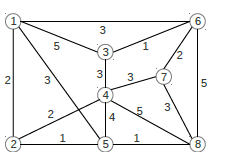 Trouver l’arbre couvrant minimal par deux méthodes différentes 	2) Montrer que tout arbre fini avec au moins deux sommets comporte au moins deux sommets pendants.3) Combien d’arbres différents existe-t-il avec 5 sommets ? avec 6 sommets ?4) Montrer que la moyenne des degréès des sommets d’un arbre est strictement inferieure a 2.Exercice 02 Dans le graphe  suivant :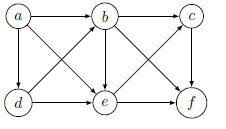 Calculer le nombre cyclomatique et cocyclomatique de ce grapheDonner les vecteurs de cycles  et (bdefb) et les vecteurs de cocycle  et (bdef). Vérifiez que les deux premiers vecteurs sont chacun orthogonaux aux deux derniers.Soit  un sommet d’un graphe  et  un cycle ne contenant pas . Montrer 	Exercice 03 Soit le graphe  suivant :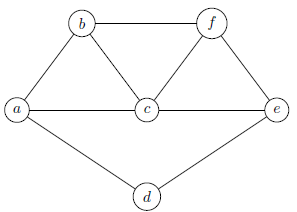 Donner les vecteurs associés aux cycles ) et ().Montrer que le cycle () est combinaison linéaire de deux autres cycles que l’on déterminera.Combien d’éléments comporte une base de cycles de ?Donner une base de cycles de G qui ne contient ni () ni ().Exprimer () en fonction de la base calculée à la question précédente.(i)- Donner les vecteurs associés aux cocycles () et (). (ii)- Montrer que le cocycle () est combinaison linéaire de deux autres cocycles que l’on déterminera.Combien d’éléments comporte une base de cocycles de G ?Donner une base de cocycles de  qui ne contient aucun cocycle réduit à un nœud.Exprimer () en fonction de la base calculée à la question précédente.